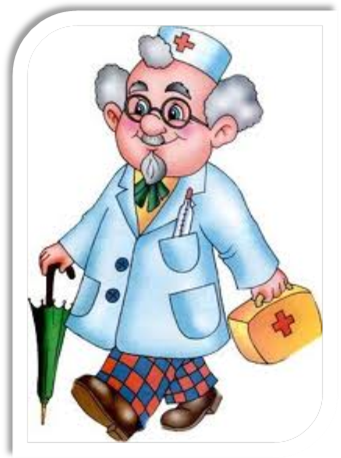 Всякая простуда-это вирусное  гриппоподобное заболевание, которое возникает при контакте с больным человеком. В связи с тем, что после перенесённого заболевания вырабатывается нестойкий иммунитет, ребёнок может заражаться очень часто, даже при самом кратковременном контакте.Специальными исследованиями установлено, что после нескольких перенесённых ОРВИ  у многих детей могут отмечаться  явления кислородного голодания  организма, так как нарушается проходимость  воздуха, то и снижается необходимый уровень насыщения крови кислородом в лёгких.Важно, чтобы  переболевший  ОРВИ  ребёнок не переохлаждался в первые дни после болезни, в частности не ходил босиком  по холодному полу, так как подошвы ног рефлекторно связаны  с носоглоткой. При охлаждении  стоп  наступает спазм кровеносных сосудов. И аналогичные явления возникают в носоглотке, что ведёт к понижению температуры слизистых оболочек носа.Закаливание ребёнка защитит его от частых заболеваний. При закаливании повышается устойчивость к охлаждению. Одновременно происходит повышение иммунитета.